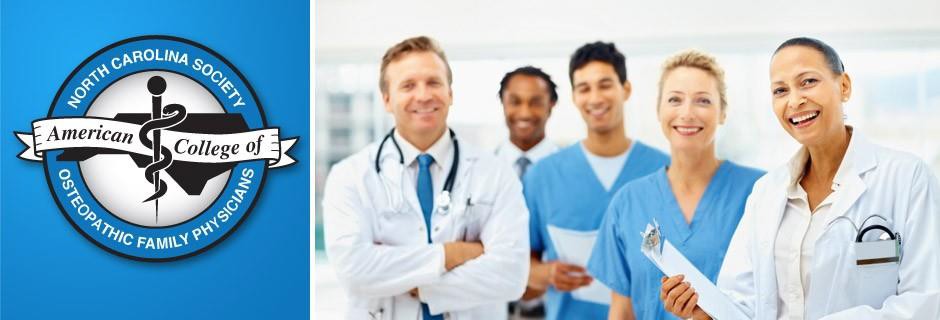 NORTH CAROLINA SOCIETY OF THE ACOFPANNUAL CME CONFERENCEAUG 14th-16h  2015PINEHURST RESORT & GOLF CLUB  - PINEHURST, NC~MEETING BROCHURE and SCHEDULE~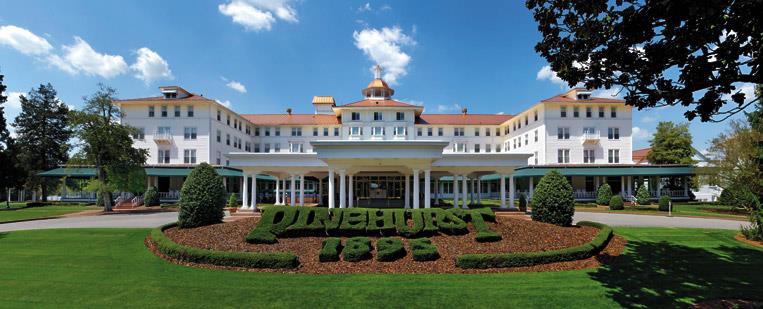 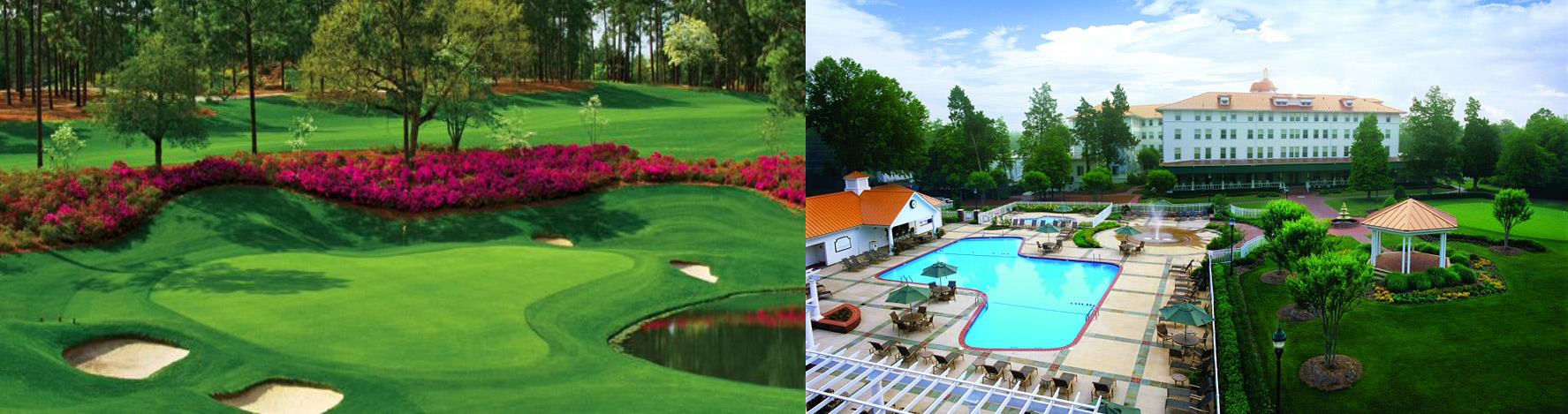 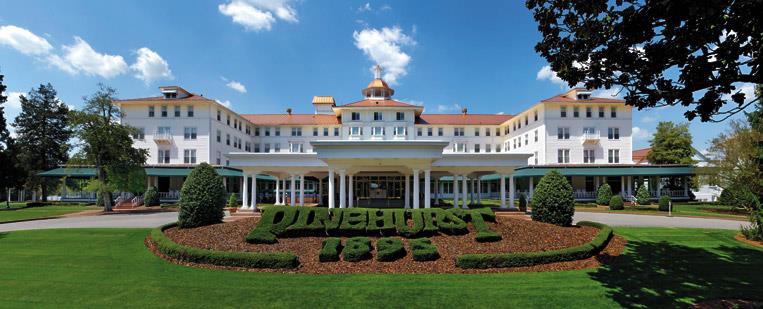 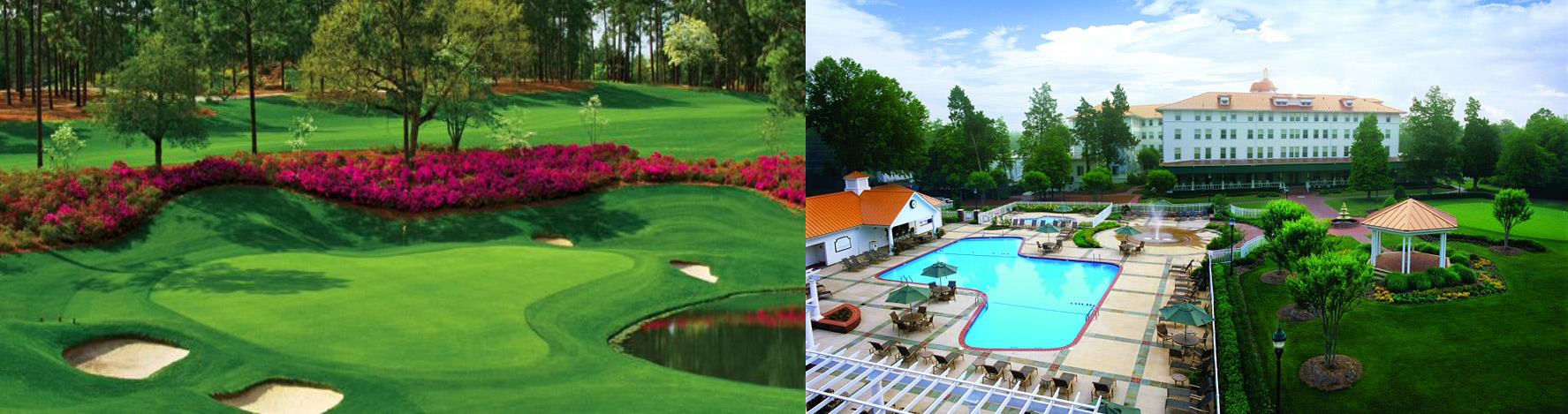 2015 NCS-ACOFP Board of DirectorsPresident: Matthew Kanaan D.O.President-Elect: Mark Sakr , D.O.    Vice President : Slade Suchecki D.O.Secretary/Treasurer : Slade Suchecki D.O.Immediate Past President: Rob Agnello, DO Founding President:  Don Jablonski D.O.         Membership Chair :  Ashton Molai, DO Medical School Representative :  Charlotte Paolini, DO At Large Director : Erin Griffin , DO At Large Director : Bryan Cox , DO Advocacy Advisor  : Brian Kessler , DO Resident Board Member: Jelaun Newsome , DO Student Board Member: Dan Moses and Paul PikmanSpecial Guest:Larry W. Anderson, DO, FACOFP, dist., ACOFP President -Elect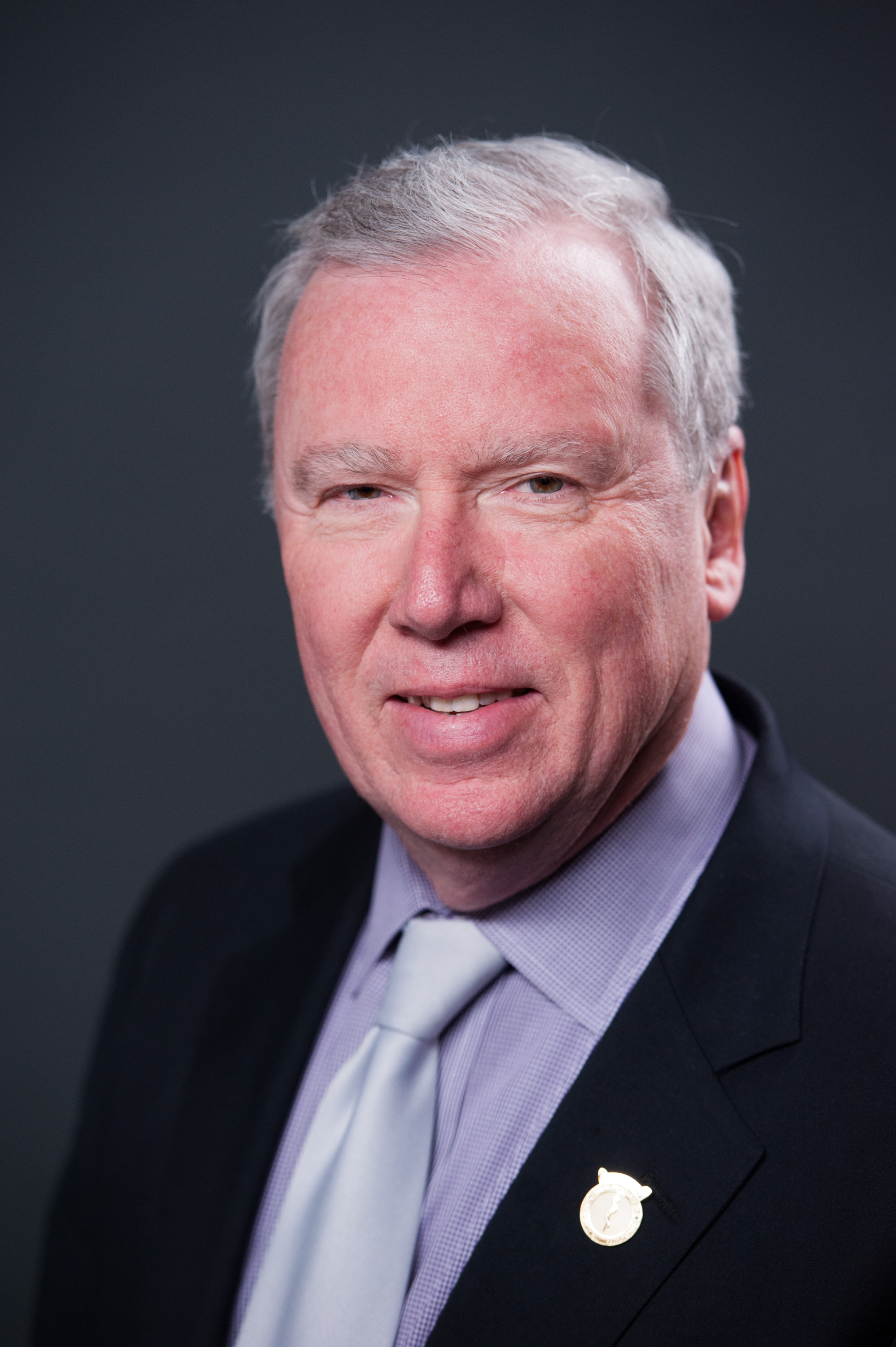 HOTEL INFORMATION: 	The Pinehurst Resort in Pinehurst, NC. Call: (800) 487-4653Hotel convention rate $150.00 /night – identify yourself as member of NCS-ACOFPGOLF AND SPA. Take advantage of our great discounts at the historic Pinehurst Resort!HOW TO REGISTER:Registration details located on the Annual Conference Page on websiteWANT TO GET INVOLVED??? :  We will be electing some Board Positions during the Saturday Member meeting, and we ALWAYS need volunteers!!!!DON’T MISS THE: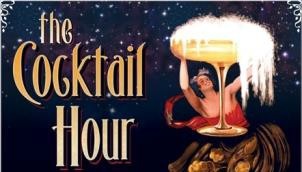 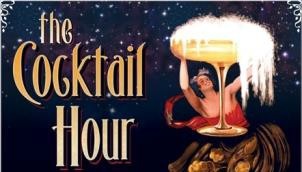 2015  PRESIDENITAL  RECEPTION& COCKTAIL HOURStarts at 630pm Saturday in Banquet Room Across   from Lecture Hall Dress is Business Casual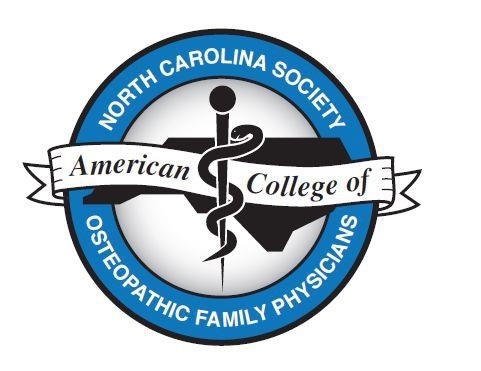 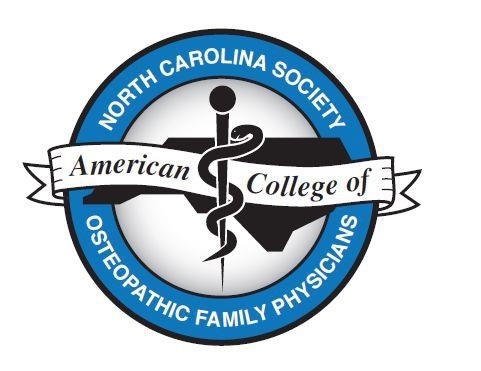 FRIDAY AUGUST 14, 20159:00 -10:00am  NCS-ACOFP Executive Board Meeting 10:00-11:30am  NCS-ACOFP Outgoing Board Meeting --------------------------------------------------CME Begins at 1pmSATURDAY AUGUST 15, 20147:30-8:00am - Breakfast  (In Exhibit Hall – Across from Main Room) For Residents and Students:6:30pm - PRESIDENTIAL RECEPTION & COCKTAIL HOUR			(In Large Banquet Room Across from Main Room)6:30pm – COCKTAILS & HORS D’OEUVRES7:00pm - OUTGOING PRESIDENT SPEECH7:10pm - AWARDS for OUTGOING BOARD & INAUGURATION of NEW BOARD MEMBERS7:20pm - INCOMING PRESIDENT SPEECH SUNDAY AUGUST 17, 20147:00-8:00am -  NEW NCS-ACOFP BOARD MEETING (Board Room)7:30-8:00am –  Breakfast in Exhibit HallIMPORTANT URLs:ONLINE CONFERENCE SURVEYS, AND CME CERTIFICATE Login: your email you registered withPassword: ncsacofpONLINE VIEWING & DOWNLOADS of LECTURES (protected page)Password : pinehursthttp://www.nc-acofp.org/conference-powerpoints/SPECIAL THANKS TO ALL THOSE THAT HAVE MADE THIS CONFERENCE POSSIBLE!!!!!Sincerely,Your 2015 NCS-ACOFP BOARD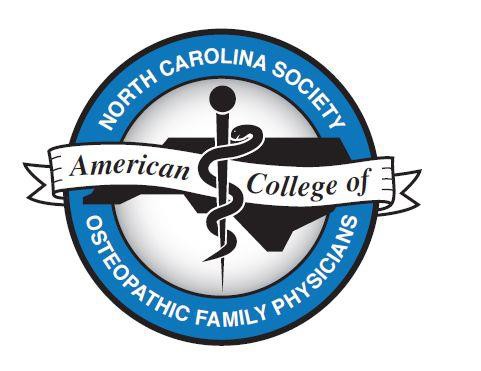 Noon-530pmRegister1p-2pIntensive Outpatient Program at Womack Army Medical CenterKathleen Eaton MD2p-3pLow Back Pain Evaluation and TreatMichael Bartoszek MD3p-4pTipping the Scales:Weight Loss Strategy for Primary CareKerry Agnello, DO4p-5pTop 5 Things and ER Provider would want a PCM to knowJamey Hourigan, DO8a-9aOMT workshop - extremities part IBrian Mulroy DO9a-10aOMT workshop - extremities part IIBrian Mulroy DO10a-1015aBREAK with exhibitors-----1015a-1115aRole of Extended Hrs Care in Your Practice and CommunityRonnie Laney, MD1115a-1215pControversy over recommendations in Womens HealthTammy Donoway, DO1215p-130pmWorking Lunch/NCS ACOFP General Membership MeetingLarry Anderson, DO130-230pmPharmacology/DM MgmtBrock Woodis, PharmD230-245pmBREAK with exhibitors------245-345pmGynecology/ Womens HealthElizabeth Hersey, D.O.345-445pmPatient SafetyRobert Hasty, D.O1215p-130pmResidency Fair/Lunch--130-230pmStudent/Resident Mtg - Sports Med Topic Dr. Neidecker/Martin230-245pmBREAK--245-445pWorkshopDr. Neidecker/MartinOngoingPoster Competition ($50 award d/r reception)8a-9aClinically Integreated Networks - Duke/UNC exampleThomas Warcup, DO9a-10aPostural Restorative PT Chris Poulin, PT10-11aGeriatricsBret Powell, DO11-12pCaring for the CaregiverCharlotte Paolini, DO